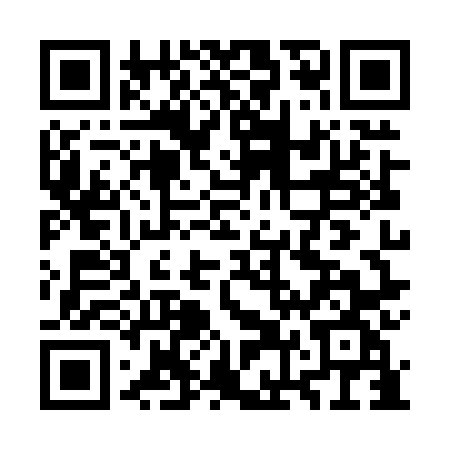 Prayer times for Hongseong County, South KoreaWed 1 May 2024 - Fri 31 May 2024High Latitude Method: NonePrayer Calculation Method: Muslim World LeagueAsar Calculation Method: ShafiPrayer times provided by https://www.salahtimes.comDateDayFajrSunriseDhuhrAsrMaghribIsha1Wed4:035:4012:304:177:228:522Thu4:025:3912:304:177:238:543Fri4:005:3812:304:177:238:554Sat3:595:3712:304:177:248:565Sun3:575:3512:304:177:258:576Mon3:565:3412:304:177:268:587Tue3:555:3312:304:187:279:008Wed3:535:3212:304:187:289:019Thu3:525:3212:304:187:299:0210Fri3:515:3112:304:187:299:0311Sat3:495:3012:304:187:309:0512Sun3:485:2912:304:187:319:0613Mon3:475:2812:304:187:329:0714Tue3:455:2712:304:197:339:0815Wed3:445:2612:304:197:349:0916Thu3:435:2512:304:197:359:1117Fri3:425:2512:304:197:359:1218Sat3:415:2412:304:197:369:1319Sun3:405:2312:304:197:379:1420Mon3:395:2312:304:207:389:1521Tue3:385:2212:304:207:399:1622Wed3:365:2112:304:207:399:1723Thu3:355:2112:304:207:409:1824Fri3:355:2012:304:207:419:2025Sat3:345:2012:304:217:429:2126Sun3:335:1912:304:217:429:2227Mon3:325:1812:314:217:439:2328Tue3:315:1812:314:217:449:2429Wed3:305:1812:314:217:449:2530Thu3:305:1712:314:227:459:2631Fri3:295:1712:314:227:469:27